ALGEMENE BEWONERSVERGADERING & INFORMATIEAVOND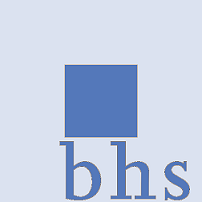 Bewonersorganisatie De Hunze / Van StarkenborghDonderdag 20 april 2023Aanvang: 20:00 uurLocatie: De Hunzeborgh Beijumerweg 10A, 9731 EB  Groningen________________________________________________________________AGENDAOpening en welkom door de voorzitter BHS, Chris van MalkenhorstABV 2023Vaststellen notulen ABV 2022Wat is er het afgelopen jaar gebeurd?Presentatie van de financiële stukken, verslag kascommissie en vaststellen rekening 2022 en begroting 2023Benoeming bestuurThema´s in de wijk 2023	Project Hunzeboord door de Gemeente GroningenOntwikkelingen in de stad die van belang zijn voor onze wijk door en in gesprek met de Wijkwethouder Rik van Niejenhuis___________________________________________________________________________________________________________Bewonersorganisatie De Hunze / Van Starkenborgh      bestuur@dehunzevanstarkenborgh.nl       www.dehunzevanstarkenborgh.nl